CAACO Renewal/Membership Application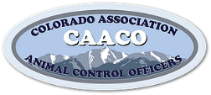 
The Agency membership allows five votes for CAACO elections. If your agency has more than five members, please submit their names and email addresses for CAACO notifications and correspondence.

All members are eligible for CAACO scholarships, equipment grants and more. All members will receive a quarterly CAACO newsletter. Once you submit your application please email media@caaco.org for your username and login to our member page.

Associate memberships must be affiliated with an animal welfare organization. Please list your organization below.

I/We hereby apply for membership in the Colorado Association of Animal Control Officers.Agency Name:		_________________________________________________________________Agency Address	:	Street Address _____________________________________________________ 			Street Address 2_______________________ City_________________________			State_______________________________ Zip______________ USAAgency Phone #:	_________________________________________________________________If your agency has 5 members or less, please complete a name/email for each person. If your agency has 5 or more, please purchase an AGENCY MEMBERSHIP at $215.00If your Agency has more than 5 members, please supply a list of names and Email addresses with this submission. INDIVIDUAL MEMBERSHIPMember Name: First__________________________ Last______________________ $45.00Member Email: ______________________________________________________________Member Name: First__________________________ Last______________________ $45.00Member Email: ______________________________________________________________Member Name: First__________________________ Last______________________ $45.00 Member Email: ______________________________________________________________Member Name: First__________________________ Last______________________ $45.00 Member Email: ______________________________________________________________Five or more Members = $215.00 (Agency Membership)Send your check or money order to:
CAACO
Attn: Membership Dues
P.O. Box 740455
Arvada, CO 80006-0455